АДМИНИСТРАЦИЯ  ИЗОБИЛЬНЕНСКОГО  СЕЛЬСКОГО ПОСЕЛЕНИЯНИЖНЕГОРСКОГО  РАЙОНАРЕСПУБЛИКИ  КРЫМПОСТАНОВЛЕНИЕ20.04.2017 г.                                    с.Изобильное                                      № _36_ Об отмене постановления № 11 от 02.02.2017 г.«О создании  комиссии по установлению факта невозможностипроживания детей-сирот и детей, оставшихся без попеченияродителей, лиц из числа детей-сирот и детей, оставшихся безпопечения родителей, в ранее занимаемых жилых помещениях,нанимателями или членами семей нанимателей по договорам социального найма жилого помещения либо собственниками, которых являются дети-сироты и дети, оставшиеся без попечения родителей, лица из числа детей-сирот и детей, оставшихся без попечения родителей»           В соответствии с Постановлением Совета министров Республики Крым от 15.07.2015 г. № 404 « О некоторых вопросах по защите жилищных и имущественных прав детей -  сирот, детей, оставшихся без попечения родителей, и лиц из числа детей-сирот и детей, оставшихся без попечения родителей», Постановлением Правительства РФ № 47 от 28.01.2006 г. « Об утверждении Положения о признании помещения жилым помещением, жилого помещения непригодным для проживания и многоквартирного дома аварийным и подлежащим сносу или реконструкции», орган местного самоуправления создает в установленном им порядке комиссию для оценки жилых помещений а установлением факта невозможности проживания в раннее занимаемых жилых помещениях занимается Межведомственная комиссия, в связи с этим                                                                                  ПОСТАНОВЛЯЮ:        1.Отменить постановления № 11 от 02.02.2017 г. «О создании  комиссии по установлению факта невозможности проживания детей-сирот и детей, оставшихся без попечения родителей, лиц из числа детей-сирот и детей, оставшихся без попечения родителей, в ранее занимаемых жилых помещениях, нанимателями или членами семей нанимателей по договорам социального найма жилого помещения либо собственниками, которых являются дети-сироты и дети, оставшиеся без попечения родителей, лица из числа детей-сирот и детей, оставшихся без попечения родителей».        2.Данное решение довести до сведения всех заинтересованных лиц.       3. Постановление вступает в силу с момента обнародования.Глава администрации Изобильненского сельскогоПоселения Нижнегорского района Республики Крым                     Л.Г.Назарова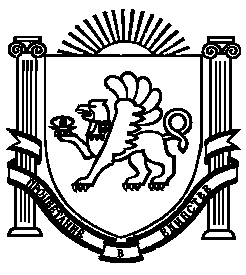 